	EMAITZEN TAULAK:OSASUN ZERBITZUAK ETA ZAINTZA ZERBITZUAK	Zerbitzu soziosanitarioak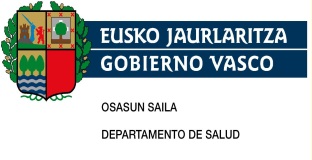 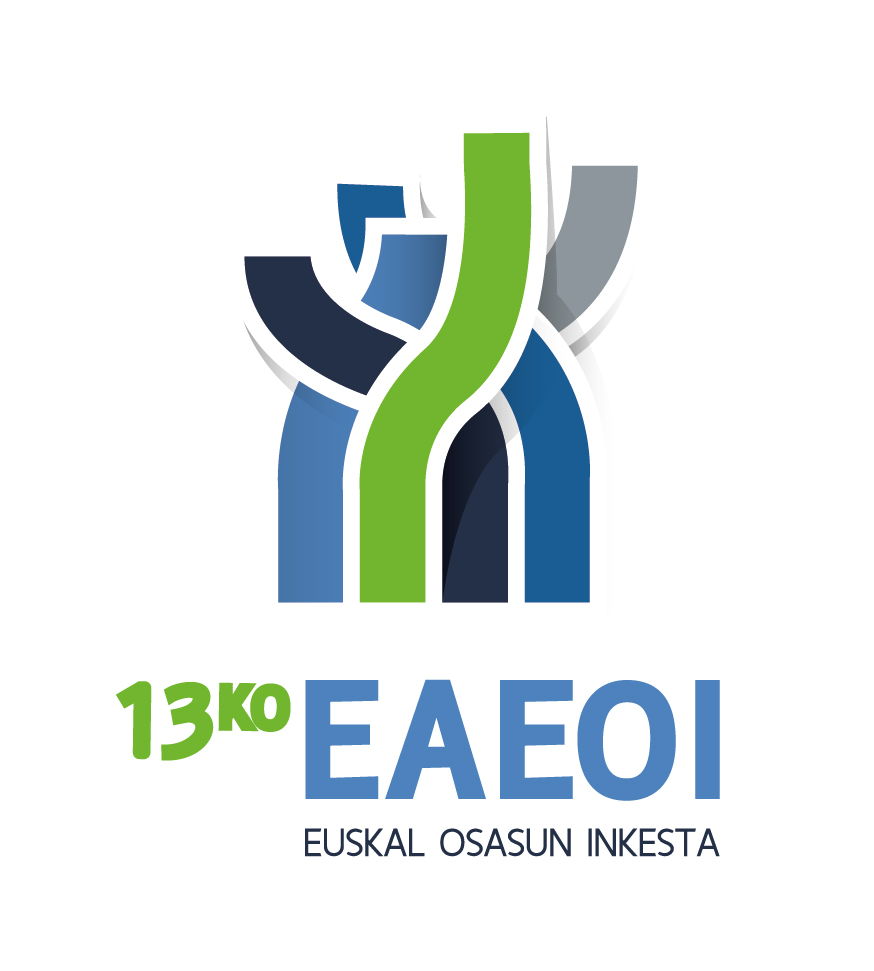 AURKIBIDEA223. taula: Jardueran mugaketa kronikoa duten pertsonen proportzioa (%), laguntza-zerbitzuen erabileraren arabera, sexua eta adina kontuan izanik	1224. taula: Jardueran mugaketa kronikoa duten pertsonen proportzioa (%), laguntza-zerbitzuen erabileraren arabera, sexua, adina eta lurralde historikoa kontuan izanik	2Gizonezkoak	2Emakumezkoak	3225. taula: Jardueran mugaketa kronikoa duten pertsonen proportzioa (%), laguntza-zerbitzuen erabileraren arabera, sexua, adina eta klase soziala kontuan izanik	4Gizonezkoak	4Emakumezkoak	5226. taula: Jardueran mugaketa kronikoa duten pertsonen proportzioa (%), laguntza-zerbitzuen erabileraren arabera, sexua, adina eta ikasketa-maila kontuan izanik	6Gizonezkoak	6Emakumezkoak	8GizonezkoakGizonezkoakGizonezkoakGizonezkoakGizonezkoakGizonezkoakGizonezkoakEmakumezkoakEmakumezkoakEmakumezkoakEmakumezkoakEmakumezkoakEmakumezkoakEmakumezkoakGuztira0-1415-2425-4445-6465-74>=75Guztira0-1415-2425-4445-6465-74>=75bat ere ez7,22,61,15,110,113,812,77,81,21,94,19,612,319,4eguneko zentroa0,50,30,00,50,40,11,60,40,00,10,50,20,21,4gaueko zentroa0,00,00,00,10,00,00,10,00,00,00,00,00,00,2aldi baterako egonaldirako erresidentzia0,10,00,00,20,00,00,60,10,00,00,00,00,10,7etxez etxeko laguntza0,40,00,00,20,10,83,11,20,00,00,10,20,78,3etxez etxeko erizainen edo emaginen zerbitzuak0,50,20,00,20,31,23,20,90,00,00,10,30,75,8etxera eramandako otorduak0,00,00,00,10,00,00,00,10,00,00,10,10,00,1laguntza teknikoak0,10,00,00,10,00,11,00,20,00,00,00,20,20,9telelaguntza0,20,00,00,10,10,41,90,90,00,00,00,20,36,7egokitutako garraio-zerbitzua0,50,00,00,30,30,44,10,80,00,10,30,71,03,6GizonezkoakGuztiraGuztiraGuztira0-140-140-1415-2415-2415-2425-4425-4425-44ArabaGipuzkoaBizkaiaArabaGipuzkoaBizkaiaArabaGipuzkoaBizkaiaArabaGipuzkoaBizkaiabat ere ez6,19,16,33,32,82,30,01,31,36,94,84,8eguneko zentroa0,30,40,60,00,00,70,00,00,00,40,40,6gaueko zentroa0,10,00,10,00,00,00,00,00,00,00,00,2aldi baterako egonaldirako erresidentzia0,20,10,10,00,00,00,00,00,00,40,00,2etxez etxeko laguntza0,50,40,40,00,00,00,00,00,00,40,00,2etxez etxeko erizainen edo emaginen zerbitzuak0,30,60,60,00,00,30,00,00,00,00,20,2etxera eramandako otorduak0,00,00,10,00,00,00,00,00,00,00,00,2laguntza teknikoak0,10,00,20,00,00,00,00,00,00,00,00,2telelaguntza0,10,10,40,00,00,00,00,00,00,00,00,2egokitutako garraio-zerbitzua0,20,40,70,00,00,00,00,00,00,40,20,345-6445-6445-6465-7465-7465-74>=75>=75>=75ArabaGipuzkoaBizkaiaArabaGipuzkoaBizkaiaArabaGipuzkoaBizkaiabat ere ez6,813,88,78,920,011,18,917,011,2eguneko zentroa0,00,50,50,00,00,32,21,31,6gaueko zentroa0,00,00,00,00,00,00,80,00,0aldi baterako egonaldirako erresidentzia0,00,00,00,00,00,00,81,10,3etxez etxeko laguntza0,00,30,01,10,70,93,82,83,1etxez etxeko erizainen edo emaginen zerbitzuak0,00,70,11,11,90,83,11,54,2etxera eramandako otorduak0,00,00,00,00,00,00,00,00,0laguntza teknikoak0,00,00,00,00,00,30,80,01,6telelaguntza0,00,10,10,60,00,60,80,82,7egokitutako garraio-zerbitzua0,00,40,30,00,70,31,52,05,9EmakumezkoakGuztiraGuztiraGuztira0-140-140-1415-2415-2415-2425-4425-4425-44ArabaGipuzkoaBizkaiaArabaGipuzkoaBizkaiaArabaGipuzkoaBizkaiaArabaGipuzkoaBizkaiabat ere ez5,58,68,03,70,90,71,51,82,04,44,93,6eguneko zentroa0,40,30,40,00,00,00,00,50,00,40,20,7gaueko zentroa0,00,00,10,00,00,00,00,00,00,00,00,0aldi baterako egonaldirako erresidentzia0,00,10,10,00,00,00,00,00,00,00,00,0etxez etxeko laguntza1,11,11,30,00,00,00,00,00,00,40,20,0etxez etxeko erizainen edo emaginen zerbitzuak0,41,30,80,00,00,00,00,00,00,00,20,0etxera eramandako otorduak0,10,00,10,00,00,00,00,00,00,00,00,2laguntza teknikoak0,10,20,20,00,00,00,00,00,00,00,00,0telelaguntza0,70,81,00,00,00,00,00,00,00,00,00,0egokitutako garraio-zerbitzua0,20,51,20,00,00,00,00,50,00,00,00,645-6445-6445-6465-7465-7465-74>=75>=75>=75ArabaGipuzkoaBizkaiaArabaGipuzkoaBizkaiaArabaGipuzkoaBizkaiabat ere ez6,212,58,86,512,313,711,418,121,8eguneko zentroa0,00,00,41,20,00,01,52,01,0gaueko zentroa0,00,00,10,00,00,00,00,00,4aldi baterako egonaldirako erresidentzia0,00,00,10,00,00,20,01,00,7etxez etxeko laguntza0,20,00,31,10,70,57,67,88,7etxez etxeko erizainen edo emaginen zerbitzuak0,20,40,30,01,40,53,07,55,4etxera eramandako otorduak0,00,00,20,00,00,00,50,00,0laguntza teknikoak0,00,00,30,60,30,00,51,60,6telelaguntza0,00,00,40,00,50,26,86,36,9egokitutako garraio-zerbitzua0,00,11,10,00,61,42,03,14,3GizonezkoakGuztiraGuztiraGuztiraGuztiraGuztira0-140-140-140-140-1415-2415-2415-2415-2415-2425-4425-4425-4425-4425-44IIIIIIIVVIIIIIIIVVIIIIIIIVVIIIIIIIVVbat ere ez3,55,06,38,013,40,40,62,93,98,40,00,02,30,64,72,24,24,64,811,0eguneko zentroa0,40,40,30,41,20,01,20,70,00,00,00,00,00,00,01,00,00,00,51,3gaueko zentroa0,00,00,00,10,00,00,00,00,00,00,00,00,00,00,00,00,00,00,20,0aldi baterako egonaldirako erresidentzia0,10,00,10,10,00,00,00,00,00,00,00,00,00,00,00,40,00,00,20,0etxez etxeko laguntza0,20,20,30,50,40,00,00,00,00,00,00,00,00,00,00,40,00,00,20,0etxez etxeko erizainen edo emaginen zerbitzuak0,00,20,40,71,10,00,00,00,50,00,00,00,00,00,00,00,00,00,20,6etxera eramandako otorduak0,00,00,00,10,00,00,00,00,00,00,00,00,00,00,00,00,00,00,20,0laguntza teknikoak0,00,00,00,20,00,00,00,00,00,00,00,00,00,00,00,00,00,00,20,0telelaguntza0,10,20,20,30,20,00,00,00,00,00,00,00,00,00,00,00,00,00,20,0egokitutako garraio-zerbitzua0,20,50,30,70,80,00,00,00,00,00,00,00,00,00,00,40,00,00,40,645-6445-6445-6445-6445-6465-7465-7465-7465-7465-74>=75>=75>=75>=75>=75IIIIIIIVVIIIIIIIVVIIIIIIIVVbat ere ez7,27,95,611,321,39,815,814,613,816,82,410,916,312,313,1eguneko zentroa0,40,00,30,31,80,00,00,00,30,00,03,51,11,62,3gaueko zentroa0,00,00,00,00,00,00,00,00,00,00,00,00,00,20,0aldi baterako egonaldirako erresidentzia0,00,00,00,00,00,00,00,00,00,00,00,01,00,70,0etxez etxeko laguntza0,00,00,00,20,00,00,00,91,30,03,73,52,63,05,0etxez etxeko erizainen edo emaginen zerbitzuak0,00,00,40,30,70,00,02,61,11,30,05,20,83,77,0etxera eramandako otorduak0,00,00,00,00,00,00,00,00,00,00,00,00,00,00,0laguntza teknikoak0,00,00,00,00,00,00,00,00,30,00,00,00,41,50,0telelaguntza0,40,00,20,00,00,00,01,00,30,00,05,00,42,32,3egokitutako garraio-zerbitzua0,00,00,00,50,70,00,01,20,20,02,510,91,74,64,3EmakumezkoakGuztiraGuztiraGuztiraGuztiraGuztira0-140-140-140-140-1415-2415-2415-2415-2415-2425-4425-4425-4425-4425-44IIIIIIIVVIIIIIIIVVIIIIIIIVVIIIIIIIVVbat ere ez3,54,66,78,812,80,71,21,70,73,90,00,01,82,75,61,53,62,93,610,4eguneko zentroa0,10,90,20,30,90,00,00,00,00,00,01,10,00,00,00,00,70,00,61,6gaueko zentroa0,00,20,10,00,00,00,00,00,00,00,00,00,00,00,00,00,00,00,00,0aldi baterako egonaldirako erresidentzia0,00,10,10,20,00,00,00,00,00,00,00,00,00,00,00,00,00,00,00,0etxez etxeko laguntza0,10,70,81,52,10,00,00,00,00,00,00,00,00,00,00,00,00,00,20,5etxez etxeko erizainen edo emaginen zerbitzuak0,40,41,11,01,10,00,00,00,00,00,00,00,00,00,00,00,00,30,00,0etxera eramandako otorduak0,00,00,00,10,10,00,00,00,00,00,00,00,00,00,00,00,00,00,30,0laguntza teknikoak0,00,20,20,10,40,00,00,00,00,00,00,00,00,00,00,00,00,00,00,0telelaguntza0,11,40,81,01,20,00,00,00,00,00,00,00,00,00,00,00,00,00,00,0egokitutako garraio-zerbitzua0,00,50,80,91,70,00,00,00,00,00,01,10,00,00,00,00,70,00,21,145-6445-6445-6445-6445-6465-7465-7465-7465-7465-74>=75>=75>=75>=75>=75IIIIIIIVVIIIIIIIVVIIIIIIIVVbat ere ez6,46,08,310,612,410,610,17,813,915,419,312,221,919,618,5eguneko zentroa0,00,70,20,10,31,30,00,00,20,00,04,61,80,52,1gaueko zentroa0,00,00,20,00,00,00,00,00,00,00,01,80,60,00,0aldi baterako egonaldirako erresidentzia0,00,00,20,00,00,00,00,00,30,00,01,60,51,10,0etxez etxeko laguntza0,00,00,40,00,20,00,00,30,81,13,08,56,48,89,5etxez etxeko erizainen edo emaginen zerbitzuak0,00,00,30,50,30,00,00,31,01,19,34,99,04,64,7etxera eramandako otorduak0,00,00,20,10,20,00,00,00,00,00,00,00,00,00,0laguntza teknikoak0,00,00,40,20,00,00,00,30,20,00,02,30,90,22,1telelaguntza0,00,00,20,20,40,01,50,00,40,03,014,96,86,05,9egokitutako garraio-zerbitzua0,00,70,40,81,10,00,00,61,02,00,00,05,83,34,2GuztiraGuztiraGuztiraGuztira0-140-140-14GizonezkoakIkasket. gabe, lehen hezk.Oinarrizko big. hezk.Goi mailako big. hezk.Hirugarren hezkuntzaIkasket. gabe, lehen hezk.Oinarrizko big. hezk.Oinarrizko big. hezk.bat ere ez11,510,45,34,23,42,12,1eguneko zentroa1,00,40,20,30,00,00,0gaueko zentroa0,10,00,00,00,00,00,0aldi baterako egonaldirako erresidentzia0,30,10,10,00,00,00,0etxez etxeko laguntza1,20,20,20,10,00,00,0etxez etxeko erizainen edo emaginen zerbitzuak1,50,40,20,10,50,00,0etxera eramandako otorduak0,10,00,00,00,00,00,0laguntza teknikoak0,50,00,00,00,00,00,0telelaguntza0,70,10,10,10,00,00,0egokitutako garraio-zerbitzua1,70,40,20,00,00,00,015-2415-2415-2415-2425-4425-4425-4425-4425-4425-4425-44Ikasket. gabe, lehen hezk.Oinarrizko big. hezk.Goi mailako big. hezk.Hirugarren hezkuntzaIkasket. gabe, lehen hezk.Oinarrizko big. hezk.Oinarrizko big. hezk.Goi mailako big. hezk.Goi mailako big. hezk.Hirugarren HezkuntzaHirugarren Hezkuntzabat ere ez2,22,50,00,014,46,33,43,43,43,4eguneko zentroa0,00,00,00,01,91,10,30,30,00,0gaueko zentroa0,00,00,00,00,80,00,00,00,00,0aldi baterako egonaldirako erresidentzia0,00,00,00,01,30,00,00,00,00,0etxez etxeko laguntza0,00,00,00,01,30,00,00,00,00,0etxez etxeko erizainen edo emaginen zerbitzuak0,00,00,00,01,40,00,00,00,00,0etxera eramandako otorduak0,00,00,00,00,80,00,00,00,00,0laguntza teknikoak0,00,00,00,00,80,00,00,00,00,0telelaguntza0,00,00,00,00,80,00,00,00,00,0egokitutako garraio-zerbitzua0,00,00,00,01,90,50,00,00,00,045-6445-6445-6445-6465-7465-7465-7465-7465-7465-7465-74Ikasket. gabe, lehen hezk.Oinarrizko big. hezk.Goi mailako big. hezk.Hirugarren hezkuntzaIkasket. gabe, lehen hezk.Oinarrizko big. hezk.Oinarrizko big. hezk.Goi mailako big. hezk.Goi mailako big. hezk.Hirugarren HezkuntzaHirugarren Hezkuntzabat ere ez16,014,87,83,611,921,513,113,111,011,0eguneko zentroa1,00,00,10,60,30,00,00,00,00,0gaueko zentroa0,00,00,00,00,00,00,00,00,00,0aldi baterako egonaldirako erresidentzia0,00,00,00,00,00,00,00,00,00,0etxez etxeko laguntza0,30,00,10,01,30,00,60,61,01,0etxez etxeko erizainen edo emaginen zerbitzuak0,20,60,30,02,30,70,00,01,01,0etxera eramandako otorduak0,00,00,00,00,00,00,00,00,00,0laguntza teknikoak0,00,00,00,00,30,00,00,00,00,0telelaguntza0,00,00,10,20,50,00,60,60,00,0egokitutako garraio-zerbitzua0,90,30,10,00,60,70,00,00,00,0>=75>=75>=75>=75Ikasket. gabe, lehen hezk.Oinarrizko big. hezk.Goi mailako big. hezk.Hirugarren hezkuntzabat ere ez12,814,810,810,9eguneko zentroa1,81,01,71,1gaueko zentroa0,00,00,90,0aldi baterako egonaldirako erresidentzia0,30,72,20,0etxez etxeko laguntza3,53,23,40,0etxez etxeko erizainen edo emaginen zerbitzuak3,81,74,20,0etxera eramandako otorduak0,00,00,00,0laguntza teknikoak1,50,00,00,0telelaguntza2,11,82,00,0egokitutako garraio-zerbitzua5,30,85,30,0GuztiraGuztiraGuztiraGuztira0-140-140-140-140-14EmakumezkoakIkasket. gabe, lehen hezk.Oinarrizko big. hezk.Goi mailako big. hezk.Hirugarren hezkuntzaIkasket. gabe, lehen hezk.Oinarrizko big. hezk.Oinarrizko big. hezk.Goi mailako big. hezk.Goi mailako big. hezk.bat ere ez12,910,56,23,51,43,43,40,00,0eguneko zentroa1,00,20,40,00,00,00,00,00,0gaueko zentroa0,10,00,10,00,00,00,00,00,0aldi baterako egonaldirako erresidentzia0,30,00,10,10,00,00,00,00,0etxez etxeko laguntza2,81,70,30,20,00,00,00,00,0etxez etxeko erizainen edo emaginen zerbitzuak2,11,30,40,00,00,00,00,00,0etxera eramandako otorduak0,20,00,00,00,00,00,00,00,0laguntza teknikoak0,50,10,10,00,00,00,00,00,0telelaguntza1,91,40,30,30,00,00,00,00,0egokitutako garraio-zerbitzua2,10,70,40,00,00,00,00,00,015-2415-2415-2415-2425-4425-4425-4425-4425-4425-4425-44Ikasket. gabe, lehen hezk.Oinarrizko big. hezk.Goi mailako big. hezk.Hirugarren hezkuntzaIkasket. gabe, lehen hezk.Oinarrizko big. hezk.Oinarrizko big. hezk.Goi mailako big. hezk.Goi mailako big. hezk.Hirugarren HezkuntzaHirugarren Hezkuntzabat ere ez10,22,00,00,94,78,78,75,05,01,51,5eguneko zentroa1,20,00,00,03,90,00,00,40,40,00,0gaueko zentroa0,00,00,00,00,00,00,00,00,00,00,0aldi baterako egonaldirako erresidentzia0,00,00,00,00,00,00,00,00,00,00,0etxez etxeko laguntza0,00,00,00,00,60,60,60,00,00,00,0etxez etxeko erizainen edo emaginen zerbitzuak0,00,00,00,00,00,00,00,20,20,00,0etxera eramandako otorduak0,00,00,00,01,10,00,00,00,00,00,0laguntza teknikoak0,00,00,00,00,00,00,00,00,00,00,0telelaguntza0,00,00,00,00,00,00,00,00,00,00,0egokitutako garraio-zerbitzua1,20,00,00,02,50,00,00,20,20,00,045-6445-6445-6445-6465-7465-7465-7465-7465-7465-7465-74Ikasket. gabe, lehen hezk.Oinarrizko big. hezk.Goi mailako big. hezk.Hirugarren hezkuntzaIkasket. gabe, lehen hezk.Oinarrizko big. hezk.Oinarrizko big. hezk.Goi mailako big. hezk.Goi mailako big. hezk.Hirugarren HezkuntzaHirugarren Hezkuntzabat ere ez12,311,88,95,514,98,58,58,58,510,210,2eguneko zentroa0,50,00,30,00,30,00,00,00,00,00,0gaueko zentroa0,00,00,10,00,00,00,00,00,00,00,0aldi baterako egonaldirako erresidentzia0,00,00,10,00,20,00,00,00,00,00,0etxez etxeko laguntza0,20,00,30,10,70,60,60,90,90,00,0etxez etxeko erizainen edo emaginen zerbitzuak0,40,70,20,00,61,41,40,60,60,00,0etxera eramandako otorduak0,40,00,10,00,00,00,00,00,00,00,0laguntza teknikoak0,30,00,30,00,30,00,00,00,00,00,0telelaguntza0,30,30,10,00,10,40,40,90,90,00,0egokitutako garraio-zerbitzua1,40,70,50,01,30,40,41,01,00,00,0>=75>=75>=75>=75Ikasket. gabe, lehen hezk.Oinarrizko big. hezk.Goi mailako big. hezk.Hirugarren hezkuntzabat ere ez19,619,917,516,7eguneko zentroa1,31,13,20,0gaueko zentroa0,20,01,70,0aldi baterako egonaldirako erresidentzia0,70,01,52,2etxez etxeko laguntza8,210,84,16,9etxez etxeko erizainen edo emaginen zerbitzuak6,16,05,80,0etxera eramandako otorduak0,10,00,00,0laguntza teknikoak1,10,50,00,0telelaguntza5,98,67,611,0egokitutako garraio-zerbitzua4,13,22,40,0